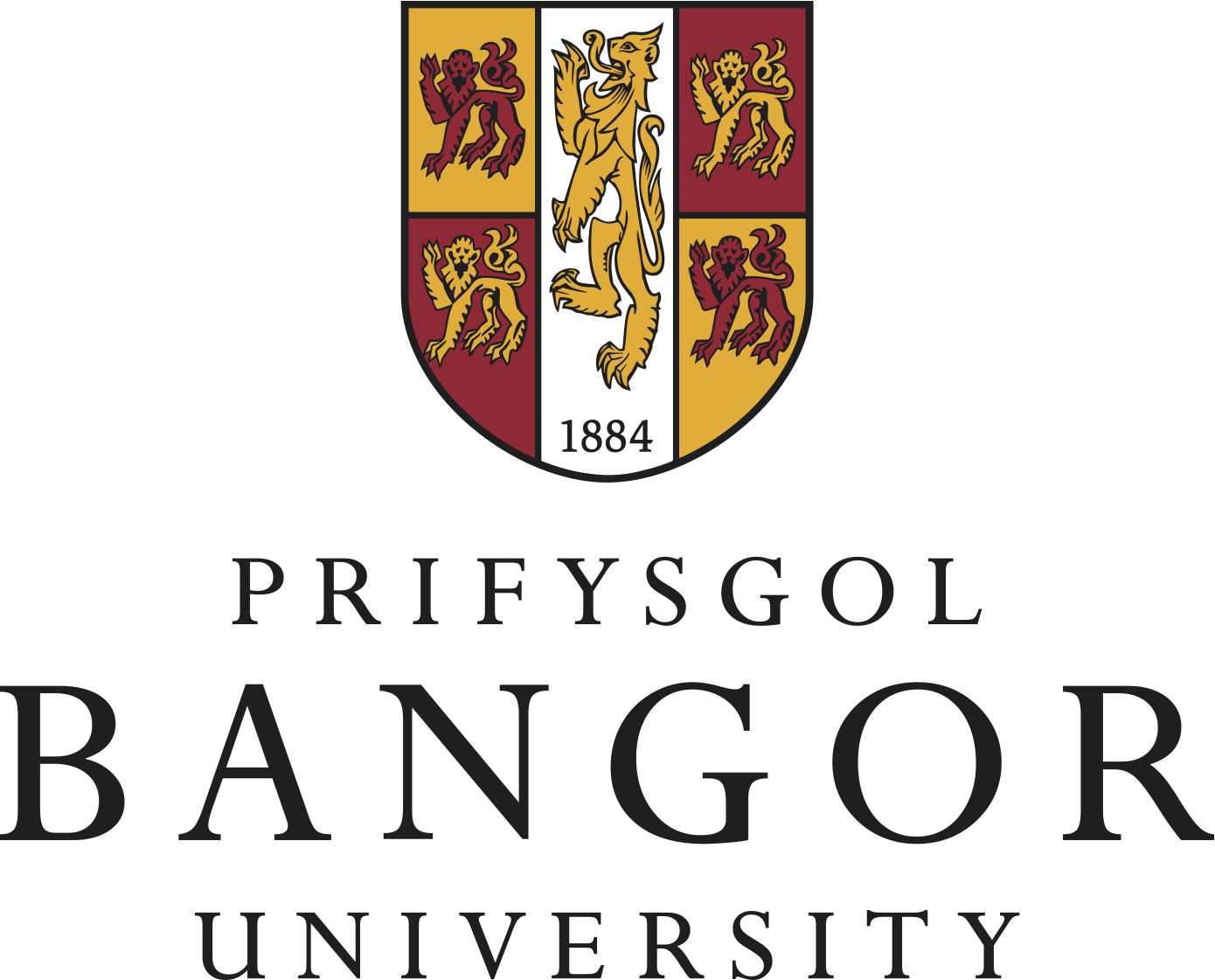 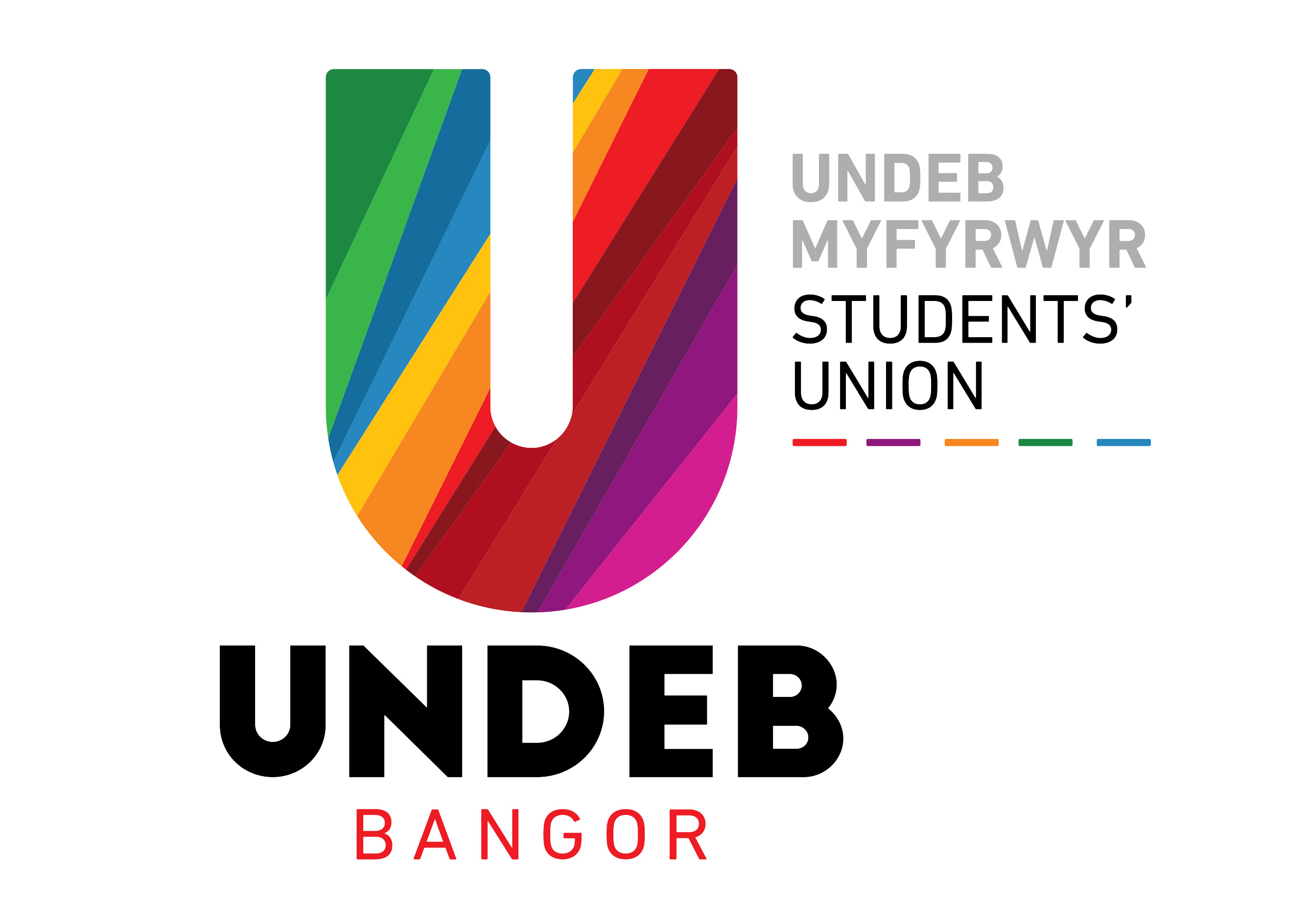 Student Reviewer application formPlease note that boxes will grow as you type into them. Personal details: Educational background: Welsh Language AbilityThe ability to communicate through the medium of Welsh is desirable for this post. Do you speak Welsh?					 	YES / NO (delete as appropriate)If YES, would you describe yourself as Fluent or Learner?	 ________________________Personal statement:Availability: In order to be considered for this role you must be available for the interview and training dates. Please use the table below to indicate your availability at the following times:Please return this form to: studentreviewer@bangor.ac.ukby midday on Fridayday 8th January 2021. Late applications will not be accepted.Post applied forStudent Reviewer How did you learn of the vacancy? (please specify)How did you learn of the vacancy? (please specify)Full nameTitle (Ms, Miss, Mr, other)AddressPostcodeMobile telephone numberEmail addressAcademic school 
CourseDatesEducational establishments attended, (most recent first)Full-time/ 
part-timeSubjects studiedLevelResults/gradesYou are invited to provide us with further relevant information in support of your application. You are advised to link your statement to the role description provided. Please provide specific examples outlining why you think you are suitable for this role, including the skills and experience that you have. Should you need it, you can get advice on how to write a personal statement from the Careers and Employability Team in Student Services: http://www.bangor.ac.uk/careers/services/application.php.enMaximum 1000 words.Interview Dates:YesNoThursday 28th January from 11:00 - 14:00Friday 29th January from 11:00-14:00